3GPP TSG-SA5 Meeting #142-e 	S5-222078e-meeting, 4 - 12 April 20225.1.1	Creating a resource with identifier creation by the MnS ProducerOperations to create a resource shall be specified with the HTTP POST method, when the MnS Producer create the identifier of the new resource.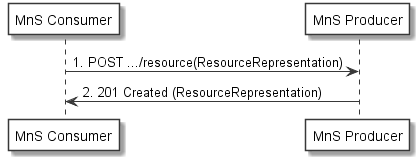 Figure 5.1.1-1: Flow for creating a resource with HTTP POSTThe procedure is as follows:1)	The MnS Consumer sends a HTTP POST request to the MnS Producer. The target URI identifies the parent resource below which the new resource shall be created. The message body shall carry a representation of the resource to be created.  the resource representation format mandates the presence of a resource identifier it shall carry null semantics. If the identifier carries nevertheless a value, the MnS Producer may consider that as a non-binding recommendation by the MnS Consumer.2)	The MnS Producer returns the HTTP POST response. On success, "201 Created" shall be returned. The "Location" header shall be present and carry the URI of the new resource. The URI constructed by the MnS Producer by creating an identifier for the new resource and appending a new path segment containing this identifier to the request URI. The message body should carry the representation of the new resource. On failure, the appropriate error code shall be returned. The response message body may provide additional error information.The resource representation in the request and response message may not be identical, and may not contain all properties (attributes) that defined in a schema specifying the format of the representation.For example, assume the schema for the representation of the resource defines the attributes "attrA", "attrB" and "attrC". When the MnS Consumer has valid values only for the attributes "attrA" and "attrB", then the representation sent to the MnS Producer shall include only these two attributes. When the MnS Producer has no valid value for "attrC" and no default value is defined for attrC, then the response is identical to the request, and a subsequent HTTP GET request for all attributes returns only a representation with the attributes "attrA" and "attrB", but not with the attribute "attrC". However, if the MnS Producer populates "attrC" with some value or a default value is defined for attrC, then the HTTP POST response shall include all three attributes. Likewise, a subsequent HTTP GET request for all attributes returns all three attributes.A MnS Producer may also modify attribute values included in the request. In this case, the modified values shall be sent back to the MnS Cosumer.It is also possible that a MnS Producer removes attributes received in the request and includes only a subset of the received attributes in the response.CR-Form-v12.1CR-Form-v12.1CR-Form-v12.1CR-Form-v12.1CR-Form-v12.1CR-Form-v12.1CR-Form-v12.1CR-Form-v12.1CR-Form-v12.1CHANGE REQUESTCHANGE REQUESTCHANGE REQUESTCHANGE REQUESTCHANGE REQUESTCHANGE REQUESTCHANGE REQUESTCHANGE REQUESTCHANGE REQUEST32.158CRDraftCRrev-Current version:For HELP on using this form: comprehensive instructions can be found at 
http://www.3gpp.org/Change-Requests.For HELP on using this form: comprehensive instructions can be found at 
http://www.3gpp.org/Change-Requests.For HELP on using this form: comprehensive instructions can be found at 
http://www.3gpp.org/Change-Requests.For HELP on using this form: comprehensive instructions can be found at 
http://www.3gpp.org/Change-Requests.For HELP on using this form: comprehensive instructions can be found at 
http://www.3gpp.org/Change-Requests.For HELP on using this form: comprehensive instructions can be found at 
http://www.3gpp.org/Change-Requests.For HELP on using this form: comprehensive instructions can be found at 
http://www.3gpp.org/Change-Requests.For HELP on using this form: comprehensive instructions can be found at 
http://www.3gpp.org/Change-Requests.For HELP on using this form: comprehensive instructions can be found at 
http://www.3gpp.org/Change-Requests.Proposed change affects:UICC appsMERadio Access NetworkXCore NetworkXTitle:	Rel-16 CR 32.158 Clarify clause Creating a resource with identifier creation by the MnS ProducerRel-16 CR 32.158 Clarify clause Creating a resource with identifier creation by the MnS ProducerRel-16 CR 32.158 Clarify clause Creating a resource with identifier creation by the MnS ProducerRel-16 CR 32.158 Clarify clause Creating a resource with identifier creation by the MnS ProducerRel-16 CR 32.158 Clarify clause Creating a resource with identifier creation by the MnS ProducerRel-16 CR 32.158 Clarify clause Creating a resource with identifier creation by the MnS ProducerRel-16 CR 32.158 Clarify clause Creating a resource with identifier creation by the MnS ProducerRel-16 CR 32.158 Clarify clause Creating a resource with identifier creation by the MnS ProducerRel-16 CR 32.158 Clarify clause Creating a resource with identifier creation by the MnS ProducerRel-16 CR 32.158 Clarify clause Creating a resource with identifier creation by the MnS ProducerSource to WG:Nokia, Nokia Shanghai BellNokia, Nokia Shanghai BellNokia, Nokia Shanghai BellNokia, Nokia Shanghai BellNokia, Nokia Shanghai BellNokia, Nokia Shanghai BellNokia, Nokia Shanghai BellNokia, Nokia Shanghai BellNokia, Nokia Shanghai BellNokia, Nokia Shanghai BellSource to TSG:S5S5S5S5S5S5S5S5S5S5Work item code:Date:Date:Date:2022-03-25Category:FRelease:Release:Release:Rel-17Use one of the following categories:
F  (correction)
A  (mirror corresponding to a change in an earlier 													release)
B  (addition of feature), 
C  (functional modification of feature)
D  (editorial modification)Detailed explanations of the above categories can
be found in 3GPP TR 21.900.Use one of the following categories:
F  (correction)
A  (mirror corresponding to a change in an earlier 													release)
B  (addition of feature), 
C  (functional modification of feature)
D  (editorial modification)Detailed explanations of the above categories can
be found in 3GPP TR 21.900.Use one of the following categories:
F  (correction)
A  (mirror corresponding to a change in an earlier 													release)
B  (addition of feature), 
C  (functional modification of feature)
D  (editorial modification)Detailed explanations of the above categories can
be found in 3GPP TR 21.900.Use one of the following categories:
F  (correction)
A  (mirror corresponding to a change in an earlier 													release)
B  (addition of feature), 
C  (functional modification of feature)
D  (editorial modification)Detailed explanations of the above categories can
be found in 3GPP TR 21.900.Use one of the following categories:
F  (correction)
A  (mirror corresponding to a change in an earlier 													release)
B  (addition of feature), 
C  (functional modification of feature)
D  (editorial modification)Detailed explanations of the above categories can
be found in 3GPP TR 21.900.Use one of the following categories:
F  (correction)
A  (mirror corresponding to a change in an earlier 													release)
B  (addition of feature), 
C  (functional modification of feature)
D  (editorial modification)Detailed explanations of the above categories can
be found in 3GPP TR 21.900.Use one of the following categories:
F  (correction)
A  (mirror corresponding to a change in an earlier 													release)
B  (addition of feature), 
C  (functional modification of feature)
D  (editorial modification)Detailed explanations of the above categories can
be found in 3GPP TR 21.900.Use one of the following categories:
F  (correction)
A  (mirror corresponding to a change in an earlier 													release)
B  (addition of feature), 
C  (functional modification of feature)
D  (editorial modification)Detailed explanations of the above categories can
be found in 3GPP TR 21.900.Use one of the following releases:
Rel-8	(Release 8)
Rel-9	(Release 9)
Rel-10	(Release 10)
Rel-11	(Release 11)
…
Rel-15	(Release 15)
Rel-16	(Release 16)
Rel-17	(Release 17)
Rel-18	(Release 18)Use one of the following releases:
Rel-8	(Release 8)
Rel-9	(Release 9)
Rel-10	(Release 10)
Rel-11	(Release 11)
…
Rel-15	(Release 15)
Rel-16	(Release 16)
Rel-17	(Release 17)
Rel-18	(Release 18)Reason for change:Reason for change:The subject matter definitions are slightly underspecified as to a few aspects and require some clarifications to produce fully disambiguous definitions.The subject matter definitions are slightly underspecified as to a few aspects and require some clarifications to produce fully disambiguous definitions.The subject matter definitions are slightly underspecified as to a few aspects and require some clarifications to produce fully disambiguous definitions.The subject matter definitions are slightly underspecified as to a few aspects and require some clarifications to produce fully disambiguous definitions.The subject matter definitions are slightly underspecified as to a few aspects and require some clarifications to produce fully disambiguous definitions.The subject matter definitions are slightly underspecified as to a few aspects and require some clarifications to produce fully disambiguous definitions.The subject matter definitions are slightly underspecified as to a few aspects and require some clarifications to produce fully disambiguous definitions.The subject matter definitions are slightly underspecified as to a few aspects and require some clarifications to produce fully disambiguous definitions.The subject matter definitions are slightly underspecified as to a few aspects and require some clarifications to produce fully disambiguous definitions.Summary of change:Summary of change:The definitions are clarified and disambiguated.The definitions are clarified and disambiguated.The definitions are clarified and disambiguated.The definitions are clarified and disambiguated.The definitions are clarified and disambiguated.The definitions are clarified and disambiguated.The definitions are clarified and disambiguated.The definitions are clarified and disambiguated.The definitions are clarified and disambiguated.Consequences if not approved:Consequences if not approved:Underspecified definitions could lead to interoperability issues.Underspecified definitions could lead to interoperability issues.Underspecified definitions could lead to interoperability issues.Underspecified definitions could lead to interoperability issues.Underspecified definitions could lead to interoperability issues.Underspecified definitions could lead to interoperability issues.Underspecified definitions could lead to interoperability issues.Underspecified definitions could lead to interoperability issues.Underspecified definitions could lead to interoperability issues.Clauses affected:Clauses affected:5.1.15.1.15.1.15.1.15.1.15.1.15.1.15.1.15.1.1YNOther specsOther specsX Other core specifications	 Other core specifications	 Other core specifications	 Other core specifications	TS/TR ... CR ... TS/TR ... CR ... TS/TR ... CR ... affected:affected:X Test specifications Test specifications Test specifications Test specificationsTS/TR ... CR ... TS/TR ... CR ... TS/TR ... CR ... (show related CRs)(show related CRs)X O&M Specifications O&M Specifications O&M Specifications O&M SpecificationsTS/TR ... CR ... TS/TR ... CR ... TS/TR ... CR ... Other comments:Other comments:This CR's revision history:This CR's revision history:First modificationEnd of modifications